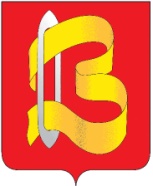 ПОСТАНОВЛЕНИЕАДМИНИСТРАЦИИ ГОРОДСКОГО ОКРУГА ВИЧУГА25 мая 2017 г.                                                                                                          № 449Об утверждении муниципальной программы городского округа Вичуга«Формирование современной городской среды» В соответствии со статьей 179 Бюджетного кодекса Российской Федерации, Федеральным законом от 06.10.2003 № 131-ФЗ «Об общих принципах организации местного самоуправления в Российской Федерации», Постановлением Правительства Российской Федерации от 10.02.2017 № 169 «Об утверждении Правил предоставления и распределения субсидий из федерального бюджета бюджетам субъектов Российской Федерации на поддержку государственных программ субъектов Российской Федерации и муниципальных программ формирования современной городской среды»,  постановлением администрации городского округа Вичуга от 05.09.2013 № 943 «Об утверждении порядка разработки и реализации муниципальных программ городского округа Вичуга», руководствуясь Уставом городского округа Вичуга, ПОСТАНОВЛЯЮ:1. Утвердить  муниципальную программу городского округа Вичуга «Формирование современной городской среды» согласно приложению к настоящему постановлению.2. Настоящее постановление вступает в силу со дня его подписания и подлежит размещению на официальном сайте администрации городского округа Вичуга в информационно-телекоммуникационной сети «Интернет» и в Вестнике органов местного самоуправления городского округа Вичуга.3. Контроль за выполнением постановления возложить на  заместителя главы администрации городского  округа  Вичуга Смирнова В.В.Глава городского округа Вичуга                                           М.Е. КУПРИЯНОВПриложение к  постановлению  администрации городского округа Вичуга  от  25.05.2017 г. № 449Муниципальная программа городского округа Вичуга«Формирование современной городской среды» 1. Паспорт муниципальной программы2. Анализ текущей ситуации в сфере реализации муниципальной программы2.1. Характеристика благоустройства дворовых территорий.В городском округе Вичуга расположено более 363 многоквартирных жилых домов. Основная часть домов построена от 25 до 50 лет назад.Благоустройство дворов жилищного фонда в целом по городскому округу Вичуга полностью или частично не отвечает нормативным требованиям.Пришло в негодность асфальтовое покрытие внутриквартальных проездов и тротуаров. Асфальтобетонное покрытие на 70% придомовых территорий имеет высокий физический износ.Недостаточно производились работы во дворах по уходу за зелеными насаждениями, восстановлению газонов, удалению старых и больных деревьев, не осуществлялась посадка деревьев и кустарников. Зеленые насаждения на дворовых территориях представлены, в основном, зрелыми или перестойными деревьями, на газонах не устроены цветники.В ряде дворов отсутствует освещение придомовых территорий, необходимый набор малых форм и обустроенных площадок. Отсутствуют специально обустроенные стоянки для автомобилей, что приводит к их хаотичной парковке.Надлежащее состояние придомовых территорий является важным фактором при формировании благоприятной экологической и эстетической городской среды.Проблемы восстановления и ремонта асфальтового покрытия дворов, озеленения, освещения дворовых территорий не решены в полном объеме в связи с недостаточным финансированием отрасли.Принимаемые в последнее время меры по частичному благоустройству дворовых территорий не приводят к должному результату, поскольку не основаны на последовательном подходе к решению проблемы и не позволяют консолидировать денежные средства для достижения поставленной цели.К благоустройству дворовых территорий  необходим последовательный комплексный подход, рассчитанный на среднесрочный период, который предполагает использование программно-целевых методов, обеспечивающих увязку реализации мероприятий по срокам, ресурсам и исполнителям.Основным методом решения проблемы должно стать благоустройство дворовых территорий, которое представляет собой совокупность мероприятий, направленных на создание и поддержание функционально, экологически и эстетически организованной городской среды, улучшение содержания и безопасности дворовых территорий и территорий кварталов.Реализация муниципальной программы позволит создать благоприятные условия среды обитания, повысить комфортность проживания населения города, увеличить площадь озеленения  территорий, обеспечить более эффективную эксплуатацию жилых домов, улучшить условия для отдыха и занятий спортом, обеспечить физическую, пространственную и информационную доступность зданий, сооружений, дворовых  территорий для инвалидов и других маломобильных групп населения.Характеристика сферы благоустройства муниципальных территорий общего пользования.Внешний облик города, его эстетический вид во многом зависит от степени благоустроенности территории, от площади озеленения.Благоустройство - комплекс мероприятий по содержанию объектов благоустройства (в том числе зеленых насаждений), направленных на создание благоприятных условий жизни, трудовой деятельности и досуга населения.Озелененные территории вместе с насаждениями и цветниками создают образ города, формируют благоприятную и комфортную городскую среду для жителей и гостей города, выполняют рекреационные и санитарно-защитные функции. Они являются составной частью природного богатства города и важным условием его инвестиционной привлекательности.На территории городского округа Вичуга имеется 20 объектов -  парки, скверы, пешеходные зоны (аллеи).Для обеспечения благоустройства общественных территорий целесообразно проведение следующих мероприятий:- озеленение, уход за зелеными насаждениями;- оборудование малыми архитектурными формами, иными некапитальными объектами;- устройство пешеходных дорожек,- освещение территорий, в т. ч. декоративное;- обустройство площадок для отдыха, детских, спортивных площадок;- установка скамеек и урн, контейнеров для сбора мусора;- оформление цветников;- обеспечение физической, пространственной и информационной доступности  общественных территорий для инвалидов и других маломобильных групп населения.Выполнение всего комплекса работ, предусмотренных  муниципальной программой, создаст условия для благоустроенности и придания привлекательности объектам озеленения городского округа Вичуга. 3. Целевые индикаторы (показатели) программы, характеризующие мероприятий программы с расшифровкой значений  по годам реализации программы.3.1 . Целевые показатели (индикаторы), характеризующиесферу содержания дворовых территорийТаблица 1Примечание: * МКД, где были выполнены работы по ремонту дворовых территорий в соответствующем году.** Показатели будут определены после решения комиссии, утвержденной Постановлением администрации городского округа Вичуга от 27.02.2017 года №174, на соответствующий год.3.2. Целевые показатели (индикаторы), характеризующиеблагоустройство общественных территорий городского округа ВичугаТаблица 2Примечание: * Показатели будут определены после решения комиссии, утвержденной Постановлением администрации городского округа Вичуга от 27.02.2017 года №174, на соответствующий год.Действующие Правила благоустройства территории городского округа Вичуга утверждены решением Думы городского округа Вичуга от 17.01.2013 № 1. В связи с изменениями законодательства, требований по содержанию территорий,  указанные Правила постоянно корректируются.4. Ресурсное обеспечение программы Указание объёмов бюджетных ассигнований и внебюджетного финансирования (при наличии) на реализацию Программы в целом и её отдельных подпрограмм, в разбивке по годам реализации Программы и источникам финансирования.     Таблица 3Примечание:* Объём финансовых средств будет определен после выделения финансирования из областного и местного бюджета, а также из внебюджетных источников.5. Цель, задачи и ожидаемые результаты реализации муниципальной программы5.1. Основной целью Муниципальной программы является повышение уровня благоустройства территорий городского округа Вичуга;5.2. Основные задачи Муниципальной программы, направленные на достижение вышеуказанных целей, заключаются в следующем:а) повышение уровня благоустройства дворовых территорий городского округа Вичуга;б) повышение уровня благоустройства муниципальных территорий общего пользования городского округа Вичуга.Ожидаемые результаты реализации Муниципальной программыТаблица 4Примечание: * Показатели будут определены после решения комиссии, утвержденной Постановлением администрации городского округа Вичуга от 27.02.2017 года №174, на соответствующий год.5.3. В целях решения задач, направленных на достижение цели Муниципальной программы, в ее составе предусмотрены подпрограммы, сформированные с учетом группировки мероприятий, с помощью которых выполняются наиболее важные задачи.5.4. В результате реализации мероприятий Муниципальной программы ожидается снижение доли неблагоустроенных дворовых и муниципальных территорий общего пользования.5.5. Успешное выполнение задач Муниципальной программы  позволит улучшить условия проживания и жизнедеятельности горожан и повысить привлекательность города.5.6. Реализация Муниципальной программы позволит достичь следующих результатов:а) благоустройство 4-х территорий, прилегающих к многоквартирным жилым домам, в результате количество благоустроенных дворовых территорий в целом по городу составит 7,16 %.(2017 год);б) благоустройство 1-й муниципальной территории общего пользования(2017 год);в) в 2018 – 2019 гг. муниципальная программа будет реализовываться в соответствии с решением комиссии, утвержденной Постановлением администрации городского округа Вичуга от 27.02.2017 года №174, на соответствующий год.Необходимым условием реализации программы является проведение мероприятий по благоустройству дворовых и общественных территорий с учетом необходимости обеспечения физической, пространственной и информационной доступности зданий, сооружений и общественных территорий для инвалидов и других маломобильных групп населения.Для реализации мероприятий программы подготовлены следующие документы:- минимальный перечень работ по благоустройству дворовых территорий многоквартирных домов, с приложением визуализированного перечня образцов элементов благоустройства, предполагаемых к размещению на дворовой территории (приложение 3 к программе),- дополнительный перечень работ по благоустройству дворовых территорий многоквартирных домов,  (приложение 4 к программе),- ориентировочные (примерные) единичные расценки на элементы благоустройства дворовых территорий (приложение 5 к программе),- порядок разработки, обсуждения с заинтересованными лицами и утверждения дизайн - проектов благоустройства дворовой территории, включенных в муниципальную программу на соответствующий год (приложение 6 к программе).6. Система управления реализацией муниципальной программы6.1. Исполнителем Муниципальной программы является Администрация городского округа Вичуга.6.2. Исполнитель программы:а) координирует деятельность по реализации подпрограмм, отдельных мероприятий Муниципальной программы;б) предоставляет по запросам сведения, необходимые для проведения мониторинга реализации Муниципальной программы, проверки отчетности реализации Муниципальной программы;в) осуществляет оценку эффективности реализации Муниципальной программы, а также реализации подпрограмм, входящих в Муниципальную программу, путем определения степени достижения целевых показателей Муниципальной программы и полноты использования средств;г) готовит в срок до 31 декабря  текущего года годовой отчет о реализации Муниципальной программы и представляет его в установленном порядке.д) осуществляет реализацию мероприятий Муниципальной программы, отдельных в рамках своих полномочий;е) разрабатывает, и согласовывает проект изменений в Муниципальную программу;ж) формирует предложения по внесению изменений в Муниципальную программу;з) подписывает акты выполненных работ в соответствии с заключенными муниципальными контрактами и договорами.6.3. На реализацию программы могут повлиять внешние риски, а именно:а) при размещении муниципальных заказов согласно Федеральному закону от 5 апреля 2013 года N 44-ФЗ "О контрактной системе в сфере закупок товаров, работ, услуг для обеспечения государственных и муниципальных нужд" некоторые процедуры торгов могут не состояться в связи с отсутствием претендентов. Проведение повторных процедур приведет к изменению сроков исполнения программных мероприятий;б) несвоевременное выполнение работ подрядными организациями может привести к нарушению сроков выполнения программных мероприятий;в) заключение муниципальных контрактов и договоров с организациями, которые окажутся неспособными исполнить свои обязательства.6.4. Основными финансовыми рисками реализации программы является существенное ухудшение социально-экономической ситуации и уменьшение доходной части бюджета города, что повлечет за собой отсутствие или недостаточное финансирование мероприятий Муниципальной программы, в результате чего показатели Муниципальной программы не будут достигнуты в полном объеме.6.5. Способами ограничения рисков являются:а) концентрация ресурсов на решении приоритетных задач;б) изучение и внедрение положительного опыта других муниципальных образований;в) повышение результативности реализации программы и эффективности использования бюджетных средств;г) своевременное внесение изменений в бюджет городского округа Вичуга и Муниципальную программу.7. Порядок аккумулирования и расходования средств заинтересованных лиц, направляемых на выполнение дополнительного перечня работ по благоустройству дворовых территорий городского округа ВичугаФинансовое обеспечение работ из минимального перечня осуществляется за счет бюджетных ассигнований городского бюджета, а также средств субсидии на поддержку муниципальных программ формирования современной городской среды.Финансовое обеспечение работ из дополнительного перечня осуществляется за счет бюджетных ассигнований городского бюджета, средств субсидии на поддержку муниципальных программ формирования современной городской среды, а также средств заинтересованных лиц.Форма и минимальная доля	финансового и(или) трудового участия заинтересованных 	лиц, организаций в выполнении минимального перечня  работ по благоустройству дворовых территорий будет определена в случае, если Правительством Ивановской области будет принято решение о таком участии.Форма    и	минимальная   доля	финансового и(или) трудового участия заинтересованных лиц, организаций в выполнении дополнительного перечней работ по благоустройству дворовых территорий	будет определена	в размере, установленном Правительством Ивановской области.Аккумулирование средств, поступающих в рамках финансового участия заинтересованных лиц, организаций в выполнении минимального/дополнительного перечней работ по благоустройству дворовых территорий, осуществляется администрацией городского округа Вичуга как главным администратором доходов бюджета городского округа Вичуга на счете доходов, с разбивкой в разрезе объектов, заявки по которым прошли конкурсный отбор и будут выбраны для реализации программы. Средства, поступающие на счет, имеют статус безвозмездных поступлений и оформляются договорами пожертвования.Принятие средств на реализацию программы от населения городского округа Вичуга осуществляется главным администратором после проверки смет на выполнение работ и предоставления договоров пожертвования населения, юридических и физических лиц, индивидуальных предпринимателей.Расходование средств осуществляется в соответствии с заключенными муниципальными контрактами в рамках законодательства Российской Федерации о контрактной системе в сфере закупок товаров, работ, услуг для обеспечения государственных (муниципальных) нужд.Приложение 1к Муниципальной программегородского округа Вичуга «Формирование современной городской среды» Подпрограмма «Благоустройство дворовых территорий городского округа Вичуга»1. Паспорт подпрограммы2.Характеристика мероприятий подпрограммыПодпрограмма предусматривает реализацию следующих мероприятий:- Приведение в нормативное состояние дворовых территорий городского округа Вичуга.В рамках данного мероприятия осуществляется выполнение работ (Этап 2017 года) по приведению в нормативное состояние  4-х дворовых территорий городского округа Вичуга, расположенных по следующим адресам:1. г. Вичуга, ул. Володарского, д.20;2. г. Вичуга, ул. Урицкого, д.20 А;3. г. Вичуга, ул. 1-я Тезинская, д.1;4. г. Вичуга, ул. Покровского, д.27.К благоустройству дворовых территорий необходим последовательный комплексный подход, рассчитанный на среднесрочный период, который предполагает использование программно-целевых методов, обеспечивающих увязку реализации мероприятий по срокам, ресурсам и исполнителям.Основным методом решения проблемы должно стать благоустройство дворовых территорий, которое представляет собой совокупность мероприятий, направленных на создание и поддержание функционально, экологически и эстетически организованной городской среды, улучшение содержания и безопасности дворовых территорий и территорий кварталов. Планируется выполнить следующие виды работ: - ремонт дворовых проездов;- установка скамеек;- установка урн.Реализация муниципальной программы позволит создать благоприятные условия среды обитания, повысить комфортность проживания населения города, увеличить площадь озеленения  территорий, обеспечить более эффективную эксплуатацию жилых домов, улучшить условия для отдыха и занятий спортом, обеспечить физическую, пространственную и информационную доступность зданий, сооружений, дворовых  территорий для инвалидов и других маломобильных групп населения.3. Целевые показатели (индикаторы), применяемые для оценкидостижения целей и решения задач подпрограммы 											     Таблица 1Примечание: * Показатели будут определены после решения комиссии, утвержденной Постановлением администрации городского округа Вичуга от 27.02.2017 года №174, на соответствующий год.В случаях невозможности выполнения технологического процесса некоторых видов работ за один сезон и наличия согласия собственников помещений, оформленного в форме протокола общего собрания, предусматривается возможность выполнения работ в 2 этапа.		В подпрограмму подлежат включению дворовые территории исходя из решения общественной комиссии, утвержденной Постановлением администрации городского округа Вичуга от 27.02.2017г. №174, а так же из даты представления предложений заинтересованных лиц при условии их соответствия установленным требованиям, оформленным в соответствии с требованиями действующего законодательства и в пределах лимитов бюджетных ассигнований, предусмотренных муниципальной программой.  Дворовые территории, прошедшие отбор и не включенные в муниципальную программу на 2017 год в связи с превышением выделенных лимитов бюджетных ассигнований, предусмотренных муниципальной программой, включаются в муниципальную программу на 2018-2019 годы исходя из даты представления предложений заинтересованных лиц.4. Ресурсное обеспечение подпрограммы в разбивке по мероприятиям подпрограммы, годам ее реализации в разрезе источников финансирования и исполнителей.Таблица 2 Примечание:*Объем финансовых средств будет определен после выделения финансирования из областного и местного бюджета, а также из внебюджетных источников.Приложение 2к Муниципальной программегородского округа Вичуга «Формирование современной городской среды» Подпрограмма "Благоустройство муниципальных территорий общего пользования городского округа Вичуга"1. Паспорт подпрограммы2.Характеристика мероприятий подпрограммыПодпрограмма предусматривает реализацию следующих мероприятий:- Благоустройство общественной территории, расположенной по адресу: ул. Советская, г. Вичуга.В рамках данного мероприятия осуществляется выполнение работ (Этап 2017 года) по благоустройство общественной территории, расположенной по адресу: ул. Советская, г. ВичугаДля обеспечения благоустройства общественных территорий целесообразно проведение следующих мероприятий:- озеленение, уход за зелеными насаждениями;- оборудование малыми архитектурными формами, иными некапитальными объектами;- устройство пешеходных дорожек,- освещение территорий, в т. ч. декоративное;- обустройство площадок для отдыха, детских, спортивных площадок;- установка скамеек и урн, контейнеров для сбора мусора;- оформление цветников;- обеспечение физической, пространственной и информационной доступности  общественных территорий для инвалидов и других маломобильных групп населения.Выполнение всего комплекса работ, предусмотренных  муниципальной программой, создаст условия для благоустроенности и придания привлекательности объектам озеленения городского округа Вичуга.3. Целевые показатели (индикаторы), применяемые для оценкидостижения целей и решения задач подпрограммы Таблица 1 Примечание: * Показатели будут определены после решения комиссии, утвержденной Постановлением администрации городского округа Вичуга от 27.02.2017 года №174, на соответствующий год.4. Ресурсное обеспечение подпрограммыТаблица 2 * Объём финансовых средств будет определен после выделения финансирования из областного и местного бюджета, а также из внебюджетных источников.Приложение 3к Муниципальной программегородского округа Вичуга «Формирование современной городской среды» Минимальный перечень работпо благоустройству дворовых территориймногоквартирных домовПримечание:* Данные виды работ выполняются по согласованию с собственниками МКДПриложение 4к Муниципальной программегородского округа Вичуга «Формирование современной городской среды» Дополнительный перечень работпо благоустройству дворовых территориймногоквартирных домовПриложение 5к Муниципальной программегородского округа Вичуга «Формирование современной городской среды» Ориентировочные (примерные) единичные расценки на элементы благоустройства дворовых территорийПриложение 6к Муниципальной программегородского округа Вичуга «Формирование современной городской среды» ПОРЯДОКразработки, обсуждения с заинтересованными лицами и утверждения дизайн-проектов благоустройства дворовой территории, включаемых в муниципальную программу  формирования современной городской среды на территории городского округа Вичуга 1. Настоящий порядок устанавливает процедуру разработки, обсуждения с заинтересованными лицами и утверждения дизайн-проектов благоустройства дворовой территории, включаемых в муниципальную программу  формирования современной городской среды на территории городского округа Вичуга (далее  - Порядок).2. Для целей Порядка  применяются следующие понятия:2.1. дворовая территория - совокупность территории, прилегающих к многоквартирному дому, с расположенными на них объектами, предназначенными для обслуживания и эксплуатации таких домов, и элементами благоустройства этих территорий, в том числе парковками (парковочными местами), тротуарами и автомобильными дорогами, включая автомобильные дороги, образующие проезды к территориям, прилегающим к многоквартирным домам;2.2. заинтересованные лица - собственники помещений в многоквартирных домах, собственники иных зданий и сооружений, расположенных в границах дворовой территории, подлежащей благоустройству.3. Разработка дизайн - проекта обеспечивается Отделом архитектуры и градостроительства городского округа Вичуга, проектной организацией, имеющей соответствующие лицензии на данный вид деятельности (далее - уполномоченные органы).4. Дизайн-проект разрабатывается в отношении дворовых территорий, прошедших  отбор,  исходя из даты представления предложений заинтересованных лиц в пределах выделенных лимитов бюджетных ассигнований. В случае совместной заявки заинтересованных лиц, проживающих в многоквартирных домах, имеющих общую дворовую территорию, дизайн - проект разрабатывается на общую дворовую территорию.5. В дизайн - проект включается текстовое и визуальное описание проекта благоустройства, в том числе концепция проекта и перечень (в том числе визуализированный) элементов благоустройства, предполагаемых к размещению на соответствующей территории.Содержание дизайн-проекта зависит от вида и состава планируемых работ. Дизайн-проект  может быть подготовлен в  виде проектно-сметной документации или  в упрощенном виде - изображение дворовой территории на топографической съемке в масштабе с отображением текстового и визуального описания проекта  благоустройства дворовой территории и техническому оснащению площадок исходя из минимального и дополнительного перечней работ, с описанием работ и мероприятий, предлагаемых к выполнению, со сметным расчетом  стоимости работ исходя из единичных расценок.  6. Разработка дизайн - проекта включает следующие стадии:6.1. осмотр дворовой территории, предлагаемой к благоустройству, совместно с представителем заинтересованных лиц;6.2. разработка дизайн - проекта;6.3. согласование дизайн-проекта благоустройства дворовой территории  с представителем заинтересованных лиц;6.4. утверждение дизайн-проекта общественной муниципальной комиссией.7. Дизайн - проект утверждается общественной комиссией, утвержденной Постановлением главы администрации городского округа Вичуга от 27.02.2017г. №174, решение об утверждении оформляется в виде протокола заседания комиссии.1.Наименование программы"Формирование современной городской среды" 2.Срок реализации программы2017 – 2019 гг.3.Перечень подпрограмм"Благоустройство дворовых территорий городского округа Вичуга""Благоустройство муниципальных территорий общего пользования городского округа Вичуга"4.Администратор программыАдминистрация городского округа Вичуга (Отдел строительства, ЖКХ, транспорта и связи администрации городского округа Вичуга; Отдел архитектуры и градостроительства администрации городского округа Вичуга)5.Исполнитель программыАдминистрация городского округа Вичуга6.Цель  программыПовышение уровня благоустройства территорий городского округа Вичуга.7.Целевые индикаторы (показатели) программыДоля благоустроенных дворовых территорий МКД от общего количества дворовых территорий МКД.Доля благоустроенных муниципальных территорий общего пользования от общего количества таких территорий.8. Объемы ресурсного обеспечения программыОбщий объем бюджетных ассигнований на реализацию муниципальной программы, всего – 12 123 880,07 руб., в то числе:2017 год – 12 123 880,07  руб.; 2018 год – 0,00 руб.;2019 год – 0,00 руб.;- федеральный бюджет:2017 год – 10 481 092,95 руб.;2018 год – 0,00 руб.;2019 год – 0,00 руб.;- областной бюджет:2017 год –1 036 593,12 руб.;2018 год – 0,00 руб.;2019 год – 0,00 руб.;- бюджет городского округа Вичуга:2017 год – 606 194 руб.; 2018 год – 0,00 руб.;2019 год – 0,00 руб.;9.Ожидаемые результаты реализации программыЭтап 2017 года 1)Приведение в нормативное состояние  4-х дворовых территорий городского округа Вичуга (этап 2017 года), расположенных по следующим адресам:г. Вичуга, ул. Володарского, д.20;г. Вичуга, ул. Урицкого, д.20 А;г. Вичуга, ул. 1-я Тезинская, д.1;г. Вичуга, ул. Покровского, д.27.2)Благоустройство общественной территории, расположенной по адресу: ул. Советская, г. ВичугаN п/пНаименование целевого показателя (индикатора)Единица измерения2014 год2015 год2016 год2017 год2018 год**2019 год**1.Количество благоустроенных дворовых территорий МКДед.5* 13*4*4002.Доля благоустроенных дворовых территорий МКД от общего количества дворовых территорий МКД%1,44,966,067,16003.Количество проведенных субботников по обустройству дворовых территорий в весенний и осенний периодыед.10 121416004.Доля дворовых территорий, благоустроенных с финансовым участием граждан%------N п/пНаименование целевого показателя (индикатора)Ед. изм.2014 год2015 год2016 год2017 год2018 год*2019 год*1.Количество благоустроенных муниципальных территорий общего пользования ед. 4445002.Доля благоустроенных муниципальных территорий общего пользования от общего количества таких территорий%20202025003.Количество реализованных проектов благоустройства муниципальных территорий общего пользования. ед.---1--N п/пНаименование подпрограммы/источник ресурсного обеспеченияОбъём бюджетных ассигнований на выполнение мероприятия (руб.)Объём бюджетных ассигнований на выполнение мероприятия (руб.)Объём бюджетных ассигнований на выполнение мероприятия (руб.)Объём бюджетных ассигнований на выполнение мероприятия (руб.)N п/пНаименование подпрограммы/источник ресурсного обеспечения2017 год2018 год*2019 год*2019 год*Программа, всего12 123 880,070,000,000,00бюджетные ассигнования- федеральный бюджет10481092,950,000,000,00- областной бюджет1036593,120,000,000,00- бюджет городского округа Вичуга6061940,000,000,001.Подпрограмма «Благоустройство дворовых территорий городского округа Вичуга»8082586,710,000,000,00бюджетные ассигнования- федеральный бюджет6987395,300,000,000,00- областной бюджет691062,080,000,000,00- бюджет городского округа Вичуга404129,330,000,000,002.Подпрограмма "Благоустройство муниципальных территорий общего пользования городского округа Вичуга" 4041293,360,000,000,00бюджетные ассигнования- федеральный бюджет3493697,650,000,000,00- областной бюджет345531,040,000,000,00- бюджет городского округа Вичуга202064,670,000,000,00Цель, задачаНаименование целевого показателя (индикатора)Ед. изм.2017 г.2018 г.*2019 г.*1.Цель. Повышение уровня благоустройства территорий городского округа Вичуга.Доля благоустроенных дворовых территорий МКД от общего количества дворовых территорий МКД%1,1 001.Цель. Повышение уровня благоустройства территорий городского округа Вичуга.Доля благоустроенных муниципальных территорий общего пользования от общего количества таких территорий%25001.Задача 1.Повышение уровня благоустройства дворовых территорий городского округа Вичуга.Количество благоустроенных дворовых территорий МКДединиц 4002.Задача 1.Повышение уровня благоустройства дворовых территорий городского округа Вичуга.Количество проведенных субботников по обустройству дворовых территорий в весенний и осенний периодыединиц16002.Задача 1.Повышение уровня благоустройства дворовых территорий городского округа Вичуга.Доля дворовых территорий, благоустроенных с финансовым участием граждан%---2.Задача 2. Повышение уровня благоустройства муниципальных территорий общего пользования городского округа Вичуга.     Количество благоустроенных муниципальных территорий общего пользованияединиц 1002.Задача 2. Повышение уровня благоустройства муниципальных территорий общего пользования городского округа Вичуга.     Количество реализованных проектов благоустройства муниципальных территорий общего пользования.единиц1001.Наименование подпрограммы«Благоустройство дворовых территорий городского округа Вичуга»2.Срок реализации подпрограммы2017 – 2019 гг.3.Исполнитель подпрограммыАдминистрация городского округа Вичуга4.Задачи подпрограммы1) увеличение количества благоустроенных дворовых территорий МКД,2)повышение уровня вовлеченности заинтересованных граждан, организаций в реализации мероприятий по благоустройству территорий муниципальных образований.5.Объемы ресурсного обеспечения:Общий объем бюджетных ассигнований на реализацию подпрограммы, всего – 8082586,71 руб., в том числе:  2017 год – 8082586,71 руб.; 2018 год – 0,00 руб.;2019 год – 0,00 руб.;- федеральный бюджет:2017 год – 6987395,30 руб.; 2018 год – 0,00 руб.;2019 год – 0,00 руб.;- областной бюджет:2017 год – 691062,08 руб.; 2018 год – 0,00 руб.;2019 год – 0,00 руб.;- бюджет городского округа Вичуга:2017 год – 404129,33руб.; 2018 год – 0,00 руб.;2019 год – 0,00 руб.;6. Ожидаемые результаты реализации подпрограммыЭтап 2017 года - приведение в нормативное состояние  4-х дворовых территорий городского округа Вичуга, расположенных по следующим адресам:г. Вичуга, ул. Володарского, д.20;г. Вичуга, ул. Урицкого, д.20 А;г. Вичуга, ул. 1-я Тезинская, д.1;г. Вичуга, ул. Покровского, д.27.N п/пНаименование целиНаименование целевого показателя (индикатора)Наименование целевого показателя (индикатора)Ед. изм.2016 год2017 год 2018 год*2019 год*1.Повышение уровня благоустройства территорий городского округа ВичугаКоличество благоустроенных дворовых территорий МКДКоличество благоустроенных дворовых территорий МКД единиц44001.Повышение уровня благоустройства территорий городского округа ВичугаКоличество проведенных субботников по обустройству дворовых территорий в весенний и осенний периодыКоличество проведенных субботников по обустройству дворовых территорий в весенний и осенний периоды единиц1416001.Повышение уровня благоустройства территорий городского округа ВичугаДоля дворовых территорий, благоустроенных с финансовым участием гражданДоля дворовых территорий, благоустроенных с финансовым участием граждан%----№ п/пНаименование мероприятия / источник ресурсного обеспеченияИсполнительОбъем бюджетных ассигнований на выполнение мероприятия (руб.)Объем бюджетных ассигнований на выполнение мероприятия (руб.)Объем бюджетных ассигнований на выполнение мероприятия (руб.)№ п/пНаименование мероприятия / источник ресурсного обеспеченияИсполнитель2017 год2018 год*2019 год*Подпрограмма всего:Подпрограмма всего:Подпрограмма всего:8082586,710,000,00- федеральный бюджет- федеральный бюджет- федеральный бюджет6987395,300,000,00- областной бюджет- областной бюджет- областной бюджет691062,080,000,00- бюджет городского округа Вичуга- бюджет городского округа Вичуга- бюджет городского округа Вичуга404129,331.Основное мероприятие «Благоустройство дворовых территорий городского округа Вичуга» Администрация городского округа Вичуга8082586,710,000,00- федеральный бюджет- федеральный бюджет- федеральный бюджет6987395,300,000,00- областной бюджет- областной бюджет- областной бюджет691062,080,000,00- бюджет городского округа Вичуга- бюджет городского округа Вичуга- бюджет городского округа Вичуга404129,330,000,001.1Мероприятие «Приведение в нормативное состояние дворовых территорий городского округа Вичуга»Администрация городского округа Вичуга8082586,710,000,00- федеральный бюджет- федеральный бюджет- федеральный бюджет6987395,300,000,00- областной бюджет- областной бюджет- областной бюджет691062,080,000,00- бюджет городского округа Вичуга- бюджет городского округа Вичуга- бюджет городского округа Вичуга404129,330,000,001.Наименование подпрограммы"Благоустройство муниципальных территорий общего пользования городского округа Вичуга"2.Срок реализации2017 – 2019 гг.3.Исполнитель мероприятийАдминистрация городского округа Вичуга4.Задачи подпрограммыУвеличение количества благоустроенных муниципальных территорий общего пользования.5.Объемы ресурсного обеспеченияОбщий объем бюджетных ассигнований на реализацию подпрограммы, всего –  4041293,36 руб., в том числе:2017 год  –  4041293,36руб.;2018 год – 0,00 руб.;2019 год – 0,00 руб.;В том числе:- федеральный бюджет:2017 год – 3493697,65 руб.;2018 год – 0,00 руб.;2019 год – 0,00 руб.;-  областной бюджет:2017 год – 345531,04 руб.;2018 год – 0,00 руб.;2019 год – 0,00 руб.;- бюджет городского округа  Вичуга:2017 год – 202064,67руб.;2018 год – 0,00 руб.;2019 год – 0,00 руб.;6.Ожидаемые результаты реализации программыЭтап 2017 года - Благоустройство общественной территории этап, расположенной по адресу: ул. Советская, г. Вичуга N п/пНаименование целиНаименование целевого показателя (индикатора)Ед. изм.Ед. изм.2016 год2017 год 2018 год*2018 год*2019 год*2019 год*1.Повышение уровня благоустройства территорий городского округа Вичуга Количество благоустроенных муниципальных территорий общего пользованияед.ед.4500001.Повышение уровня благоустройства территорий городского округа Вичуга Количество реализованных проектов благоустройства муниципальных территорий общего пользования.ед.ед.-10000N п/пНаименование мероприятия /источник ресурсного обеспеченияИсполнительОбъем бюджетных ассигнований на выполнение мероприятия (руб.)Объем бюджетных ассигнований на выполнение мероприятия (руб.)Объем бюджетных ассигнований на выполнение мероприятия (руб.)N п/пНаименование мероприятия /источник ресурсного обеспеченияИсполнитель2017 год2018 год*2019 год*Подпрограмма всего:Подпрограмма всего:4041293,360,000,00- федеральный бюджет- федеральный бюджет- федеральный бюджет3493697,65- областной бюджет- областной бюджет- областной бюджет  345531,040,000,00- бюджет городского округа Вичуга- бюджет городского округа Вичуга- бюджет городского округа Вичуга  202064,670,000,001.Основное мероприятие «Благоустройство муниципальных территорий общего пользования городского округа Вичуга»Администрация городского округа Вичуга4041293,360,000,00- федеральный бюджет- федеральный бюджет- федеральный бюджет3493697,650,000,00- областной бюджет- областной бюджет- областной бюджет  345531,040,000,00- бюджет городского округа Вичуга- бюджет городского округа Вичуга- бюджет городского округа Вичуга  202064,670,000,001.1Мероприятие «Благоустройство общественной территории, расположенной по адресу: ул. Советская, г. Вичуга»Администрация городского округа Вичуга4041293,360,000,00- федеральный бюджет- федеральный бюджет- федеральный бюджет3493697,650,000,00- областной бюджет- областной бюджет- областной бюджет  345531,040,000,00- бюджет городского округа Вичуга- бюджет городского округа Вичуга- бюджет городского округа Вичуга  202064,670,000,00Виды работВиды работРемонт дворовых проездовРемонт дворовых проездовОбеспечение освещения дворовых территорийОбеспечение освещения дворовых территорийУстановка скамеекУстановка скамеек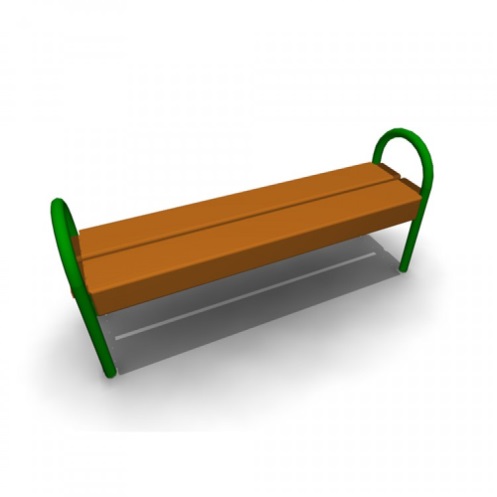 Скамья без спинки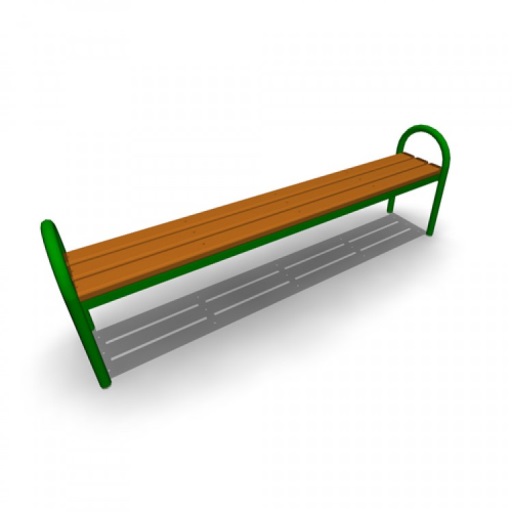 Скамья без спинки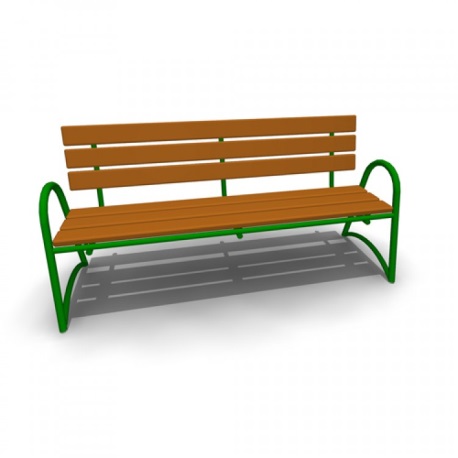 Скамья со спинкой Установка урнУстановка урн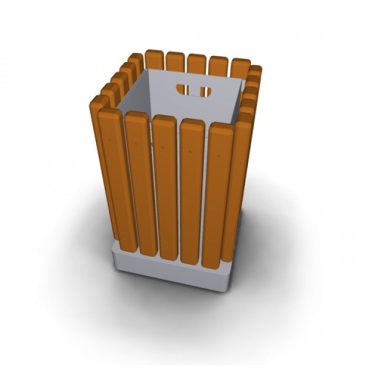 Урна металлическая «Деревянный декор»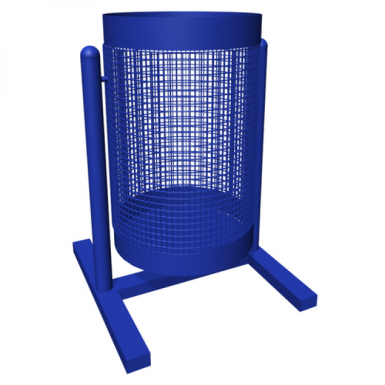 Урна для мусора Урна уличная №ппНаименование видов работ1Оборудование детских и (или) спортивных площадок2Оборудование автомобильных парковок3Озеленение4Ремонт имеющейся или устройство новой дождевой канализации, дренажной системы, организация вертикальной планировки территории (при необходимости)5Устройство пандуса6Устройство контейнерной площадки7Расчистка прилегающей территорииВид работЕдиница измеренияЕдиничная расценка, руб.Единичная расценка, руб.Вид работЕдиница измеренияС бордюромБез бордюраРемонт внутриквартального, дворового проезда с асфальтобетонным покрытием: а) с щебнем1 кв. м2 411,001 513,00б) без щебня1 кв. м2 171,001273,00Ремонт асфальтобетонного покрытия к подъезду:а) с щебнем1 кв. м-1 371,00б) без щебня1 кв. м-1 423,00Установка скамейки:1 шт.2 800,002 800,00Стоимость скамейки1 шт.5 770,005 770,00Установка урн:1 шт.1 005,001 005,00Стоимость урн1 шт.2 400,002 400,00Устройство тротуарной плитки1 кв. м3 780,003 333,00Стоимость светильника:а) с опоройшт.31 109,0031 109,00б) без опорышт.8 800,008 800,00Устройство детской площадки:а) ударопоглощающее покрытие кв.м.2 500,00-б) детская игровая площадка500 000,00500 000,00